Sample Assessment Outline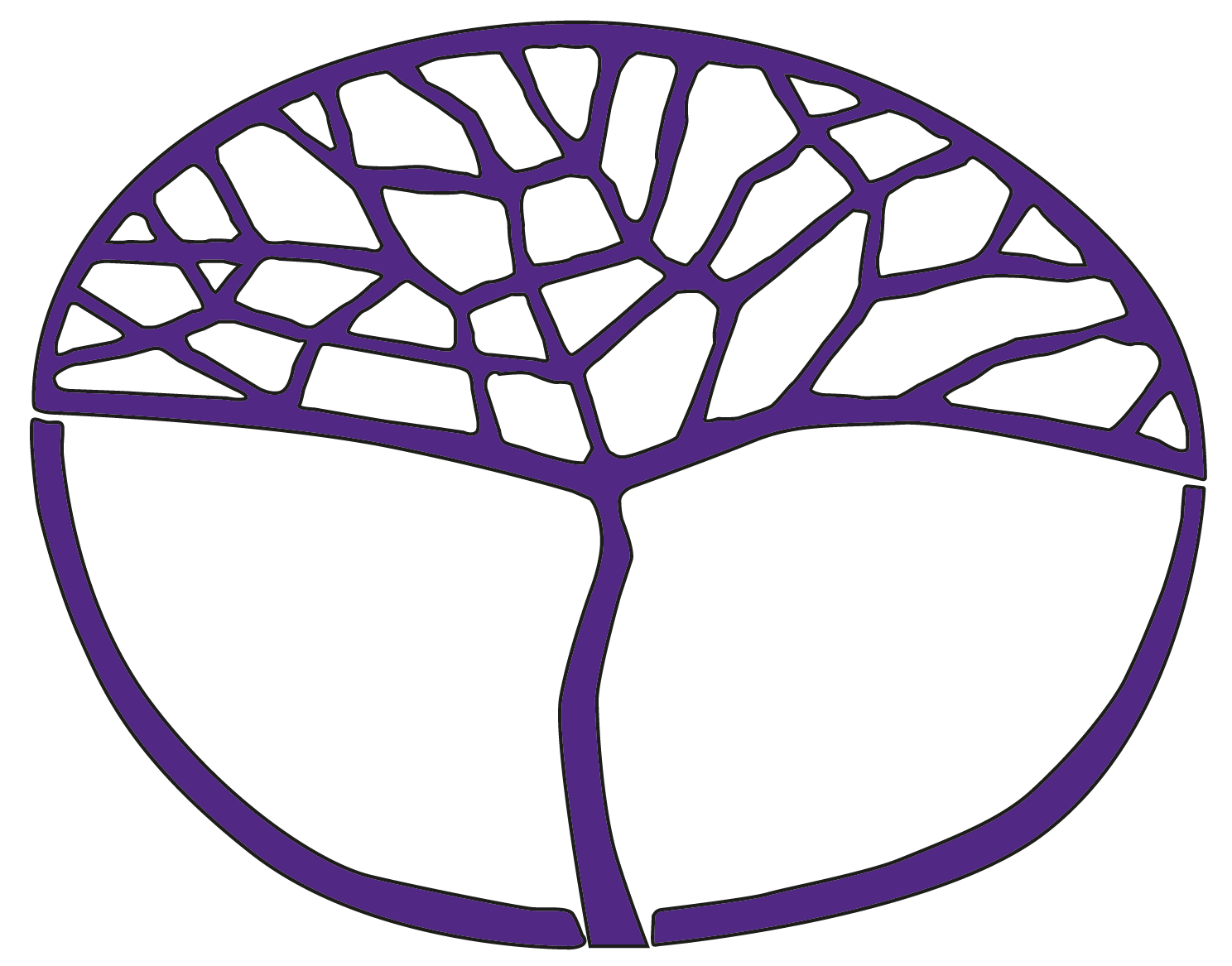 Politics and LawGeneral Year 11Copyright© School Curriculum and Standards Authority, 2014This document – apart from any third party copyright material contained in it – may be freely copied, or communicated on an intranet, for non-commercial purposes in educational institutions, provided that the School Curriculum and Standards Authority is acknowledged as the copyright owner, and that the Authority’s moral rights are not infringed.Copying or communication for any other purpose can be done only within the terms of the Copyright Act 1968 or with prior written permission of the School Curriculum and Standards Authority. Copying or communication of any third party copyright material can be done only within the terms of the Copyright Act 1968 or with permission of the copyright owners.Any content in this document that has been derived from the Australian Curriculum may be used under the terms of the Creative Commons Attribution-NonCommercial 3.0 Australia licenceDisclaimerAny resources such as texts, websites and so on that may be referred to in this document are provided as examples of resources that teachers can use to support their learning programs. Their inclusion does not imply that they are mandatory or that they are the only resources relevant to the course.Sample assessment outlinePolitics and Law – General Year 11Unit 1 and Unit 2Assessment 
type 
(from the syllabus)Assessment 
type weighting (from the syllabus)Assessment task 
weightingWhen/start
and
submission dateAssessment taskInvestigation20%10%Semester 1Weeks 8–10Task 2 Part A: Research and present written notes, including a bibliography, on the issue of law enforcement in North Korea, focusing on capital punishment and the gulagsTask 2 Part B: In-class extended answer, which is sectionalised, based on the research associated with the investigation and class work (law enforcement in North Korea; ways individuals and groups can participate or oppose in North Korea)Investigation20%10%Semester 2Week 11–12Task 6: Research and present written notes on the ways of protecting human rights in Australia and the USA with reference to the Constitution and statutes in each countryExplanation30%15%Semester 1Week 5Task 1: Answer a series of closed and partially open short answer questions based on the following content:Political decision making in Australia’s Westminster systemThe role of Parliament, Prime Minister and Cabinet in political decision makingFeatures of a democracyExplanation30%15%Semester 2Week 13Task 7: A sectionalised extended answer question which can require description, discussion and/or comparison based on the following content:The ways of protecting human rights in AustraliaThe protection of human rights in the USASource analysis20%10%Semester 1Week 13Task 3: A source and a series of open and closed and questions where the source is related to the following content:How statute law and common law are made in AustraliaThe court hierarchy and precedentSource analysis20%10%Semester 2Week 4Task 5: A source and a series of open and closed and questions where the source is related to the following content:Overview of the adversarial system with reference to Western Australia Overview of the alternatives to the adversarial systemAssessment 
type 
(from the syllabus)Assessment 
type weighting (from the syllabus)Assessment task weightingWhen/start 
and 
submission dateAssessment taskTest30%15%Semester 1Week 16Task 4: A series of questions linked to provided stimulus material requiring some short and longer answers and based on the following Unit 1 content:Democracy, totalitarianism and the rule of lawTest30%15%Semester 2Week 16Task 8: A series of questions requiring some short and longer answers and based on the following 
Unit 2 content:The development of civil and political rightsHow individuals express dissatisfaction with political and legal decisions and effect changeTotal100%100%